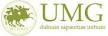 Università degli Studi  Magna Græcia di CatanzaroCORSO DI LAUREA IN SCIENZE MOTORIEORARIO PROVVISORIO DELLE LEZIONI A.A. 2011/2012CORSO DI LAUREA IN SCIENZE MOTORIEORARIO PROVVISORIO DELLE LEZIONI A.A. 2011/2012CORSO DI LAUREA IN SCIENZE MOTORIEORARIO PROVVISORIO DELLE LEZIONI A.A. 2011/2012CORSO DI LAUREA IN SCIENZE MOTORIEORARIO PROVVISORIO DELLE LEZIONI A.A. 2011/2012CORSO DI LAUREA IN SCIENZE MOTORIEORARIO PROVVISORIO DELLE LEZIONI A.A. 2011/2012CORSO DI LAUREA IN SCIENZE MOTORIEORARIO PROVVISORIO DELLE LEZIONI A.A. 2011/2012CORSO DI LAUREA IN SCIENZE MOTORIEORARIO PROVVISORIO DELLE LEZIONI A.A. 2011/2012III ANNO – II SEMESTRE- MARZO 2012GIORNOOraMateriaSedeAulaGruppoLUNEDI'MARTEDI'MERCOLEDI'2814,00-18,00SPORT NATATORI - TEORIAEINAUDIGIOVEDI'299,00-13,00SPORT NATATORI - TEORIAEINAUDIIII ANNO – II SEMESTRE- APRILE 2012MERCOLEDI'119,00-13,00SPORT NATATORI – PRATICA POLIGIOVINOAGIOVEDI'129,00-13,00PUGILATOEINAUDIVENERDI'139,00-13,00SPORT NATATORI - PRATICAPOLIGIOVINOALUNEDI'169,00-13,00SPORT NATATORI - PRATICAPOLIGIOVINOBMARTEDI'179,00-13,00PUGILATOPOLIGIOVINO14,30-16,30ARBITRI DI CALCIOEINAUDIMERCOLEDI’189,00-13,00SPORT NATATORI - PRATICAPOLIGIOVINOB14,00-18,00METODI DI VALUTAZ. MOT. E ATT. DELLO SPORTEINAUDIGIOVEDI’199,00-13,00METODI DI VALUTAZ. MOT. E ATT. DELLO SPORTEINAUDI14,00-18,00METODI DI VALUTAZ. MOT. E ATT. DELLO SPORTEINAUDIVENERDI'209,00-13,00SPORT NATATORI - PRATICAPOLIGIOVINOASABATO219,00-13.00BASKET  ACQUATICOEINAUDILUNEDI'239,00-13,00SPORT NATATORI - PRATICAPOLIGIOVINOBMARTEDI'249,00-13,00METODI DI VALUTAZ. MOT. E ATT. DELLO SPORTEINAUDI14,30-16,30ARBITRI DI CALCIOEINAUDIMERCOLEDI'25GIOVEDI'269,00-13,00METODI DI VALUTAZ. MOT. E ATT. DELLO SPORTEINAUDI14,30-16,30ARBITRI DI CALCIOEINAUDIVENERDI'279,00-13,00SPORT NATATORI - PRATICAPOLIGIOVINOASABATO289,00-13.00BASKET  ACQUATICOEINAUDILUNEDI'309,00-13,00PUGILATOPOLIGIOVINO